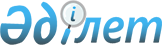 О предоставлении специалистам здравоохранения, образования, социального обеспечения, культуры, спорта и ветеринарии, прибывшим для работы и  проживания в сельские населенные пункты Аккольского района, социальной поддержки в виде подъемного пособия и бюджетного кредита на приобретение  жилья в 2012 году
					
			Утративший силу
			
			
		
					Решение Аккольского районного маслихата Акмолинской области от 8 августа 2012 года № С 8-2. Зарегистрировано Управлением юстиции Аккольского района Акмолинской области 27 августа 2012 года № 1-3-187. Утратило силу решением Аккольского районного маслихата Акмолинской области от 25 января 2013 года № С 13-1      Сноска. Утратило силу решением Аккольского районного маслихата Акмолинской области от 25.01.2013 № С 13-1 (вводится в действие со дня официального опубликования).      Примечание РЦПИ:

      В тексте сохранена авторская орфография и пунктуация.      

В соответствии со статьей 6 Закона Республики Казахстан от 23 января 2001 года «О местном государственном управлении и самоуправлении в Республике Казахстан», пунктом 8 статьи 18 Закона Республики Казахстан от 8 июля 2005 года «О государственном регулировании развития агропромышленного комплекса и сельских территорий», на основании постановления Правительства Республики Казахстан от 18 февраля 2009 года № 183 «Об утверждении размеров и Правил предоставления мер социальной поддержки специалистам здравоохранения, образования, социального обеспечения, культуры, спорта и ветеринарии, прибывшим для работы и проживания в сельские населенные пункты», Аккольский районный маслихат РЕШИЛ:



      1. Предоставить специалистам сферы здравоохранения, образования, социального обеспечения, культуры, спорта и ветеринарии, прибывшим для работы и проживания в сельские населенные пункты Аккольского района, подъемное пособие в сумме, равной семидесятикратному месячному расчетному показателю на одного специалиста, и бюджетный кредит для приобретения или строительства жилья в сумме, не превышающей одну тысячу пятисоткратный размер месячного расчетного показателя.



      2. Решение Аккольского районного маслихата от 19 марта 2012 года № С 2-3 «О предоставлении специалистам здравоохранения, образования, социального обеспечения, культуры и спорта, прибывшим для работы и проживания в сельские населенные пункты Аккольского района, социальной поддержки в виде подъемного пособия и бюджетного кредита на приобретение жилья в 2012 году» (зарегистрировано в Реестре государственной регистрации нормативных правовых актов № 1-3-176, опубликовано 20 апреля 2012 года в газетах «Ақкөл өмірі» и «Знамя Родины KZ») признать утратившим силу.



      3. Настоящее решение вступает в силу со дня государственной регистрации в Департаменте юстиции Акмолинской области и вводится в действие со дня официального опубликования.      Председатель сессии Аккольского

      районного маслихата                        А.Мананбаева      Секретарь Аккольского

      районного маслихата                        Д.Салыбекова      «СОГЛАСОВАНО»      Аким Аккольского района                    Р.К.Акимов
					© 2012. РГП на ПХВ «Институт законодательства и правовой информации Республики Казахстан» Министерства юстиции Республики Казахстан
				